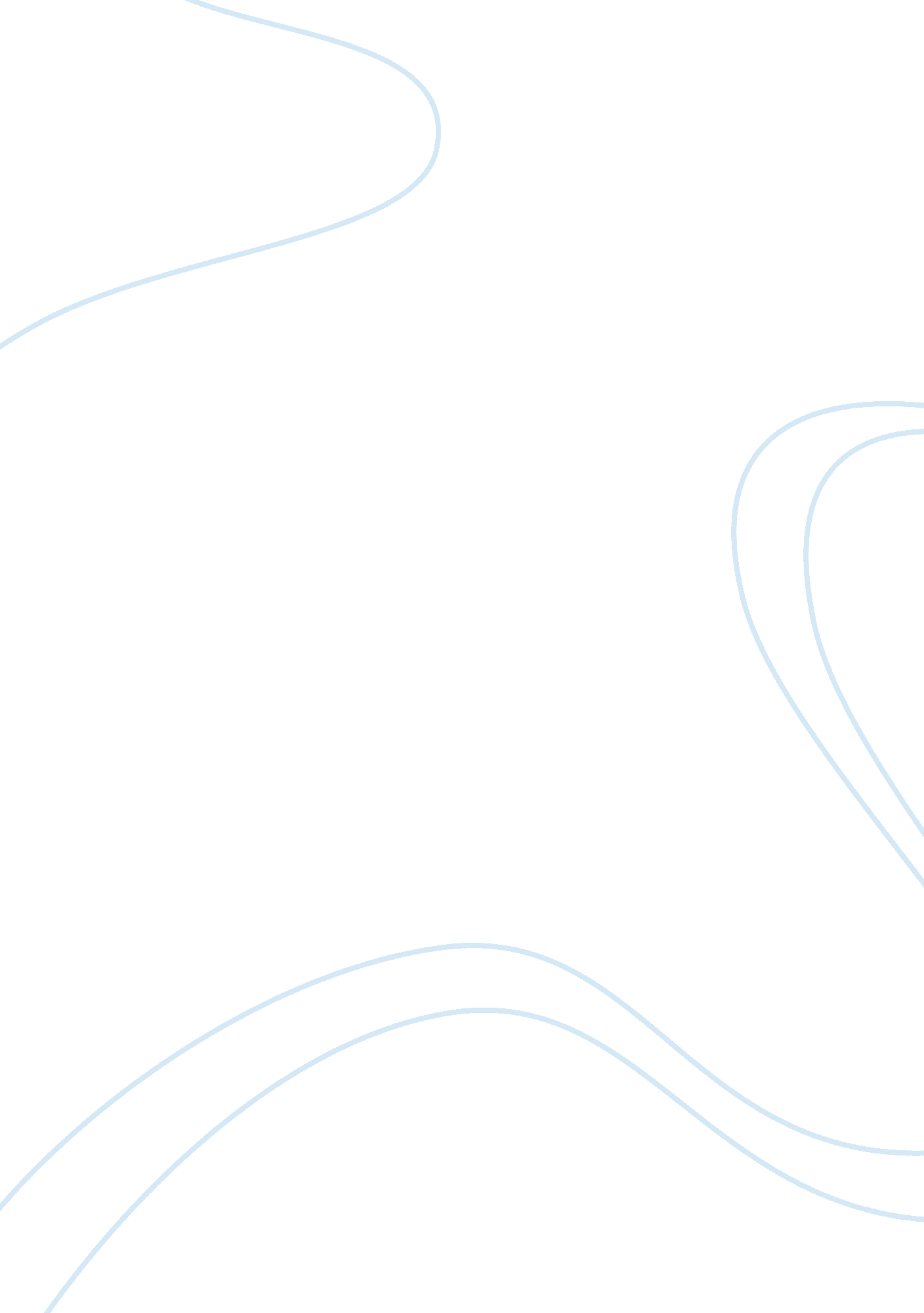 Selection criteria used in world cup report examplesLaw, Security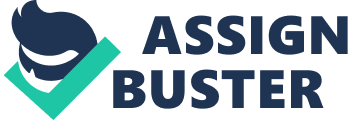 The FIFA world, generally referred to as the World Cup, is an association that deals with international football competition between its members. Fédération Internationale de Football Association (FIFA), is a global football governing body. The competition is held after every four years since the first inaugural tournament which was held in 1930. The current FIFA world cup champions are Spain who won the tournament in 2010 at South Africa. 
The event is not held in one specific location. It occurs in different countries which are selected through a different criteria that are explained in the following paragraphs. 
One of the criteria used is the availability of suitable stadia. Potential host countries for the tournament need to have suitable stadia for which the tournament is to be held. The stadia need to hold a large capacity of people, need to be safe and also easily accessible from any part of the country. 
Another criteria which has recently been dropped is the continental rotational policy. This policy required that the tournament rotates in the five continents, one after the other. The policy has been dropped after the 2010 world cup since all the five continents have been covered already. 
Another criteria used is the bidding policy. Member countries that have suitable stadia send bids for hosting the tournament which are then analyzed by the governing body. A voting process is carried out in several rounds where the country with the least votes in each round is dropped until one country remains. 
The location of the potential host across the candidate nations is another criteria used. The candidate nations are those that have qualified to participate in the tournament. The location of the host country with regard to these candidate nations is highly considered due to accessibility reasons. 
Another criteria used is the security of the candidate hosts. The candidate hosts need to be secure from potential threats which could disrupt the smooth undertaking of the tournament. They also need to have a well set security procedure to ensure the safety of fans and the participants as well. SELECTION CRITERIA USED IN OLYMPICS Olympics is an international sporting event which features both summer and winter sports. It has involves a variety of competitors from almost all the nations of the world. It occurs after every four years, where the summer and winter games run in an alternating manner i. e. meaning that each occurs two years after the other has occurred. 
The selection criteria for selecting the Olympic hosts is done seven years prior to the time that the games are scheduled. The following criteria is used in selecting the hosts. 
Security of the hosts is of high regard. Potential hosts need to ensure the security of the participants of those participating in the event in-terms of both internal and external threats. 
A bidding process is followed while selecting the hosts to the event. There exists more than two hundred Olympic committees who make bids on hosting the event. The committees represent different regions and countries in the world. They send the bids to the International Olympic Committee who review the applications and select for or five cities which are set continue through the process. They are selected based on their ability to host the events depending on their resources. 
Another criteria is voting on the selected cities. The International Olympic Committee meet in a city which is not among the candidate cities and vote for the preferred city. The city with majority votes is set to hold the event at the scheduled date. COMPARISON BETWEEN THE WORLD CUP AND OLYMPIC SELECTION CRITERIA Similarities 
One of the similarities is that they both consider the availability of resources to host the events. This is important to avoid the failure of the event due to lack of enough resources by the host. 
Another similarity lies on the security concern. The organizers are concerned of the security of the participants to avoid disruptions which might occur during the actual event period. 
Another similarity is that in both, those who would want to host the events bid for the chance. After bids have been received, voting is done to select the most favourable host for the competitions. Differences Initially, world cup considered ensuring that the event has moved through the five continents of the world while Olympic did not consider a rotational program. REFERENCES FÉDÉRATION INTERNATIONALE DE FOOTBALL ASSOCIATION. (1983). FIFA magazine: a publication of the Fédération internationale de football association. Zurich, The Federation. 
FÉDÉRATION INTERNATIONALE DE FOOTBALL ASSOCIATION. (2004). FIFA world report on football development. Zurich, Switzerland, FIFA. 
COTA INTERNATIONAL CONFERENCE OF TRANSPORTATION PROFESSIONALS, & FANG, F. C. (2012). CICTP 2012 multimodal transportation systems : convenient, safe, cost-effective, and efficient : proceedings of the 12th COTA International Conference of Transportation Professionals, August 3-6, 2012, Beijing, China. Reston, Va, American Society of Civil Engineers. http://ascelibrary. org/doi/book/10. 1061/9780784412442. (n. d.). Torch relay : Beijing 2008. http://www. intute. ac. uk/socialsciences/cgi-bin/fullrecord. pl? handle= 20071102-102301. 
ZHOU, LI, LIN, YONG, & IEROMONACHOU, PETROS. (2009). Assessing the selection of 3PL provider in Beijing Olympics. The Chartered Institute of Logistics and Transport. 